Samir Beharić is a youth activist, a Global Studies graduate, and a Fellow of the German Marshall Fund of the US. His human rights activism was recognised by the OSCE with the 2018 Max van der Stoel Award for Samir's efforts to prevent further ethnic segregation of schools in Bosnia and Herzegovina. Currently, he is a Board Member of the Western Balkans Alumni Association, which brings together young people who return to the region after studies abroad. Prior to this, he served as the Lantos Congressional Fellow in the U.S. Congress in Washington, D.C. and as Schuman Trainee at the European Parliament in Brussels. He studied at universities in Sarajevo, Berlin, Rome, Vienna, Leipzig, and Samsun.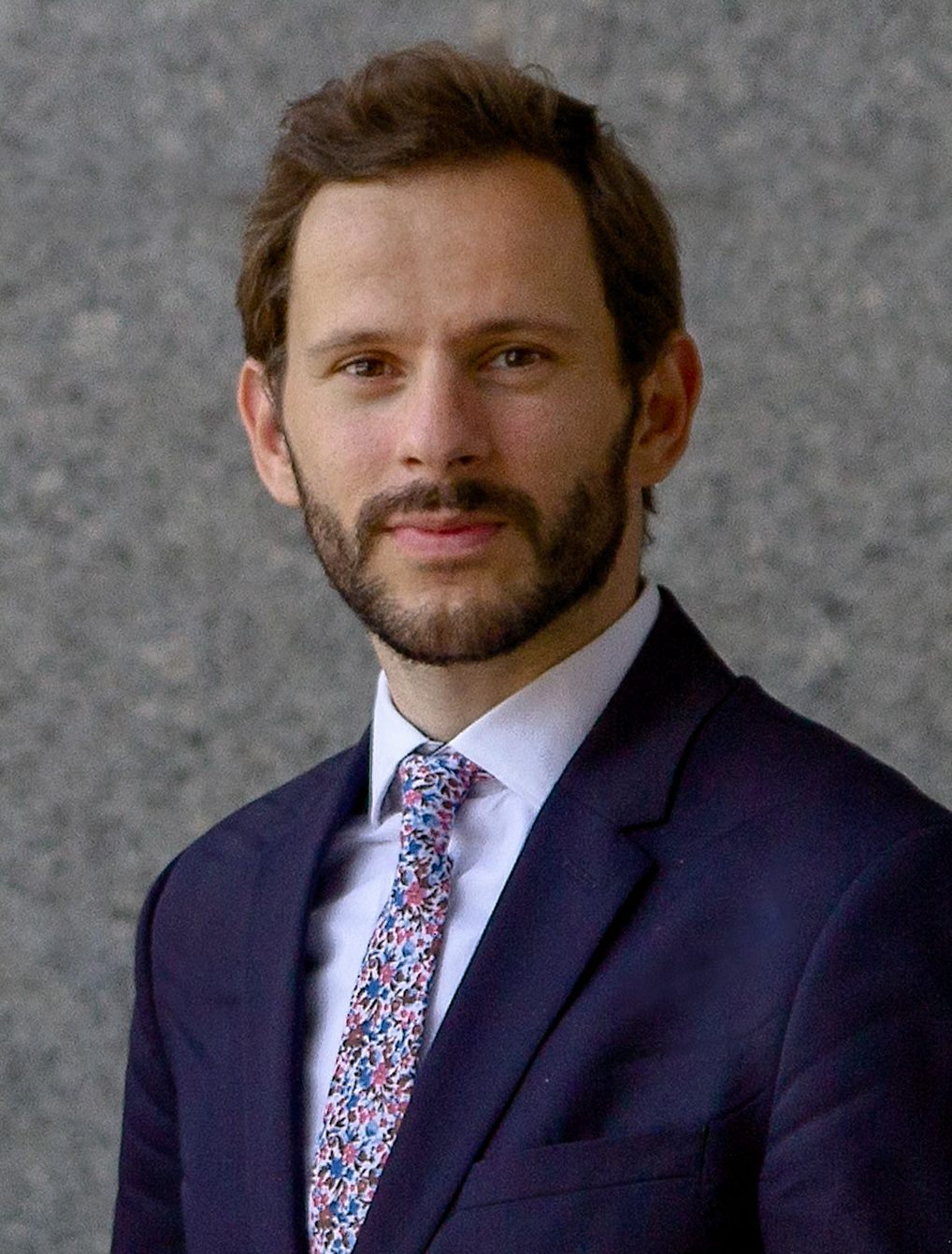 